オプション③－医療編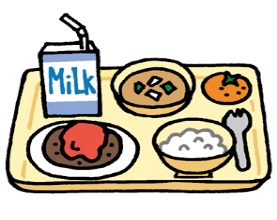 アレルギーの記録記入日　　　　年　　月　　日　　　　年　　月　　日病　名食べては（触れては）いけないもの左記摂取（接触）時の症状医療機関名医師名薬の有無あり・なし処方期間年　　月　　日～　　　年　　月　　日年　　月　　日～　　　年　　月　　日薬の名前治療及び処置内容記入日　　　　年　　月　　日　　　　年　　月　　日病　名食べては（触れては）いけないもの左記摂取（接触）時の症状医療機関名医師名薬の有無あり・なし処方期間年　　月　　日～　　　年　　月　　日年　　月　　日～　　　年　　月　　日薬の名前治療及び処置内容